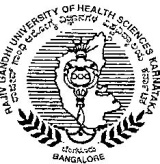 RGU:Adv.Research:2015-16		    			Date:13-01-2016CIRCULARLady Tata Grant for Medical Research has invited applications for award of research grants in India for any scientific investigation having a bearing, directly or indirectly, on the alleviation of human suffering from diseases. The application form can be downloaded from www.trialect.com.  Further information about this grant release can be had from  https://app.trialect.com/3124/displayThe last date for applying is 25th January 2016.  Interested teaching faculty affiliated to RGUHS is requested to make use of this opportunity.								      Sd/-DirectorAdvanced Research, RGUHS